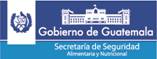 SECRETARIA DE SEGURIDAD ALIMENTARIA Y NUTRICIONAL PRESIDENCIA DE LA REPUBLICA.  -SESAN Informe de Reunión Lugar y Fecha:  Salón de reuniones Viceministerio de Atención Primaria en Salud, 17 de diciembre 2013 Hora:  08:30 a 12:15 horas.Objetivos de la Visita y/o reuniónAnalizar la información de morbilidad y mortalidad por desnutrición aguda en niños y niñas menores de 5 años.Socializar, compatibilizar y actualizar el informe de niños y niñas fallecidos por desnutrición aguda.Personas reunidasPersonal del MSPASDr. Rafael Haeussler Licda. Heidy Sunun de CabreraLic. Daniel EdelmannSESAN.Licda. Maybely Hernández.  Licda. Aracelly Seijas.  Lic. Roberto Mendoza.   Asuntos TratadosRafael Haeussler dio la bienvenida a la reunión y presentó la excusa de Manuel Sagastume por motivo de vacaciones. Posteriormente  presentó los datos de morbilidad y mortalidad correspondientes a la semana epidemiológica 48 y 50 respectivamente.  La información presentada se detalla a continuación: MORBILIDAD POR DESNUTRICION AGUDAEn total hay 16,638 casos de niños/as con desnutrición aguda, reportados en la semana epidemiológica 48 (30 diciembre 2012 al 30 de noviembre 2013). MORTALIDAD POR DESNUTRICION AGUDA.Daniel Edelmann informó que por decisión de los Despachos Superiores del MSPAS y la SESAN, se cerró la recepción de información relacionada con la mortalidad por desnutrición aguda en niños/as menores de cinco años, el viernes 13 de diciembre del año en curso.  El dato oficial son 116 casos ingresados al SIGSA, para cerrar el periodo 2013 (dato preliminar).Informó también que en el mes de Marzo 2014, el SIGSA entregará el dato oficial del periodo 2013, luego de procesar la información reportada del 13 al 31 de diciembre (dato final).Los datos reportados por el MSPAS, en la semana epidemiológica 50 (8 al 14 de diciembre) son los siguientes:5,028 Niños/as menores de 5 años fallecidos por cualquier causa167 casos de fallecimiento por desnutrición aguda, confirmados116 casos confirmados y registrados oficialmente en el SIGSA51 casos confirmados por el Comité de Análisis, pendientes de ingresar al SIGSA81 casos bajo investigación por el Comité de análisis107 casos fueron descartadosMaybely Hernandez presentó la propuesta de Dictamen Técnico para apoyar el Acuerdo Gubernativo de creación oficial de la Mesa Técnica de Morbilidad y Mortalidad por desnutrición aguda en niños/as menores de cinco años.  El dictamen fue revisado y aceptado por los miembros de la Mesa, está listo para trasladarlo al Sr. Secretario de la SESAN.Maybely Hernandez presentó tres casos de fallecimiento, reportados por las Delegaciones de Sololá, San Marcos y Jutiapa.Rafael Haeussler comentó el resultado positivo del proceso de monitoreo realizado por la Oficina Hambre Cero, CNE y SIGSA a las Áreas de salud, que tuvieron problemas en el registro de la información. Estos problemas fueron discutidos con los equipos técnicos de análisis de morbilidad y mortalidad por desnutrición aguda y se fortaleció el procesamiento de los datos. Él sugiere la posibilidad de realizar visitas de monitoreo con participación de las 2 instituciones MSPAS y SESAN a los equipos de análisis de las Áreas de Salud en el periodo 2014, con el propósito de fortalecer el análisis de información y toma de decisiones.Informó también que en reunión del Comité Técnico con el Vice Ministro de Atención Primaria en Salud (Dr. Ivan Mendoza), se presentó lo actuado por la Oficina Hambre Cero, principalmente el trabajo desarrollado en las Mesas Técnicas y el trabajo conjunto con la SESAN.  Información que fue apoyada y reforzada por los representantes de los Niveles de atención allí presentes.  La experiencia de trabajo interinstitucional ha servido de ejemplo para fortalecer la Mesa de Mortalidad Materna y Neonatal.  Acuerdos y compromisos adquiridos.En la segunda semana del mes de enero 2014 se realizará la reunión para revisión final del Protocolo e instrumentos de morbilidad y mortalidad por desnutrición aguda en niños/as menores de cinco años.La primera reunión del 2014, de la Mesa Técnica de análisis de morbilidad y mortalidad por desnutrición aguda en niños/as menores de cinco años, se realizará el 14 de enero.El dato oficial de fallecimientos por desnutrición aguda, para cerrar el 2013 es de 116 casos ingresados al SIGSA (dato preliminar hasta el 13 de diciembre).En el mes de marzo 2014, SIGSA entregará el dato oficial de morbi-mortalidad por desnutrición aguda en niños menores de cinco años del 2013, luego de procesar la información hasta la semana epidemiológica 52 (dato final).Responsables del Informe.  Maybely Hernandez, Aracelly Seijas y Roberto Mendoza.